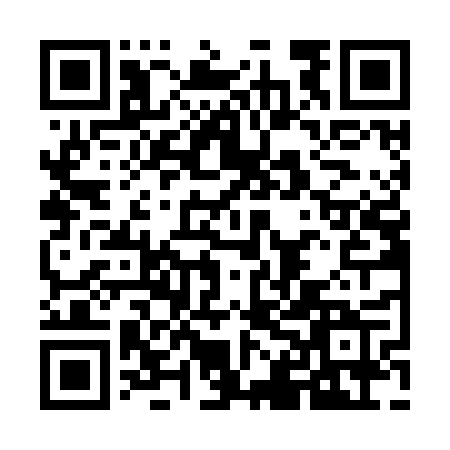 Prayer times for Elevenmile Corner, Minnesota, USAMon 1 Jul 2024 - Wed 31 Jul 2024High Latitude Method: Angle Based RulePrayer Calculation Method: Islamic Society of North AmericaAsar Calculation Method: ShafiPrayer times provided by https://www.salahtimes.comDateDayFajrSunriseDhuhrAsrMaghribIsha1Mon3:225:241:205:339:1511:172Tue3:225:251:205:339:1511:173Wed3:235:261:205:339:1511:174Thu3:235:261:205:339:1411:175Fri3:245:271:215:339:1411:176Sat3:245:281:215:339:1311:177Sun3:255:291:215:339:1311:178Mon3:255:291:215:339:1211:169Tue3:275:301:215:339:1211:1510Wed3:285:311:215:339:1111:1411Thu3:305:321:215:339:1011:1212Fri3:325:331:225:339:1011:1113Sat3:335:341:225:339:0911:0914Sun3:355:351:225:329:0811:0815Mon3:375:361:225:329:0711:0616Tue3:385:371:225:329:0711:0517Wed3:405:381:225:329:0611:0318Thu3:425:391:225:319:0511:0119Fri3:445:401:225:319:0411:0020Sat3:465:411:225:319:0310:5821Sun3:475:421:225:319:0210:5622Mon3:495:431:225:309:0110:5423Tue3:515:451:225:309:0010:5224Wed3:535:461:225:298:5810:5125Thu3:555:471:225:298:5710:4926Fri3:575:481:225:298:5610:4727Sat3:595:491:225:288:5510:4528Sun4:015:511:225:288:5410:4329Mon4:035:521:225:278:5210:4130Tue4:055:531:225:278:5110:3931Wed4:075:541:225:268:5010:36